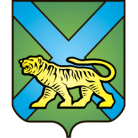 ТЕРРИТОРИАЛЬНАЯ ИЗБИРАТЕЛЬНАЯ КОМИССИЯ
ГОРОДА УССУРИЙСКАРЕШЕНИЕг. УссурийскО рассмотрении жалобыДолгачева А.Н.08 сентября 2019 года в территориальную избирательную комиссию города Уссурийска поступила жалоба от уполномоченного представителя Приморского краевого отделения политической партии «КОММУНИСТИЧЕСКАЯ ПАРТИЯ РОССИЙСКОЙ ФЕДЕРАЦИИ»  Долгачева А.Н. о том, что по его мнению,  прибыв на избирательный участок №2819, он почувствовал запах алкоголя, который исходил от председателя участковой избирательной комиссии № 2819 Поляковой Виктории Евгеньевны. Также Полякова В.Е. вела с ним диалог в грубой форме.08 сентября 2019 года заместитель председателя территориальной избирательной комиссии города Уссурийска Гаврилов В.О. выехал на избирательный участок № 2819. Установлено, что у Поляковой В.Е. каких - либо признаков состояния алкогольного опьянения не имеется. Долгачеву А.В. устно дан ответ 08 сентября 2019 года.В соответствии с изложенным, территориальная избирательная комиссия города УссурийскаРЕШИЛА:1.	Жалобу Долгачева А.Н. оставить без удовлетворения.2.	О принятых решениях уведомить заявителя.Заместитель председателя комиссии		                             В.О.ГавриловСекретарь комиссии						                   Н.М. Божко9 сентября 2019 года№ 236/1538